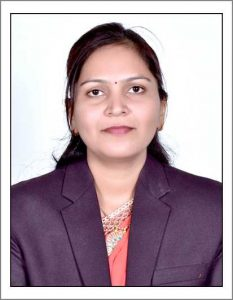 Name of Faculty: Dr. Gayatri. B. tayadeAssistant Professor Department of Science & Humanities Name of Faculty: Dr. Gayatri. B. tayadeAssistant Professor Department of Science & Humanities 1.Name in FullDr. Gayatri Bharat TayadeDr. Gayatri Bharat Tayade2.Mother’s Name Mrs. Sheela TayadeMrs. Sheela Tayade3.Father’s Name Mr. Bharat TayadeMr. Bharat Tayade4.Postal Address in Full C/O  A.S.Bansod, Saraf Layout, Kaloti Nagar road near Dastur  nagar square, Amravati.C/O  A.S.Bansod, Saraf Layout, Kaloti Nagar road near Dastur  nagar square, Amravati.5.Permanent Address C/O  A.S.Bansod ,Saraf Layout ,Kaloti Nagar road near Dastur  nagar square,Amravati.C/O  A.S.Bansod ,Saraf Layout ,Kaloti Nagar road near Dastur  nagar square,Amravati.6.E-mail Address gayatri.tayade@gmail.comgayatri.tayade@gmail.com7.Designation Assistant Professor Assistant Professor 8.Department Science and HumanitiesScience and Humanities9.Date of Joining 04 May 200904 May 200910.Total experience at Sipna COET10 Years10 Years11.Total Teaching/Professional Experience Industrial ExperienceNIL11.Total Teaching/Professional Experience Teaching Experience10 Year(s)12.Academic Qualification Ph.D.,M.Sc.(Mathematics)Ph.D.,M.Sc.(Mathematics)13.RESEARCH PUBLICATIONS: No. of Papers published in Journals NationalInternational1013.No. of Papers presented in Conferences /seminars NationalInternational014.No. of Workshop /STTP/CEP/Training Programs Organized: NILNo. of Workshop /STTP/CEP/Training Programs Organized: NILNo. of Workshop /STTP/CEP/Training Programs Organized: NIL15.No. of Workshop /STTP/CEP/Training Programs Attended:  05/02/0/03No. of Workshop /STTP/CEP/Training Programs Attended:  05/02/0/03No. of Workshop /STTP/CEP/Training Programs Attended:  05/02/0/0316.Membership of Professional Bodies/Societies: 1.Membre of ISTE(LM 114994)Membership of Professional Bodies/Societies: 1.Membre of ISTE(LM 114994)Membership of Professional Bodies/Societies: 1.Membre of ISTE(LM 114994)17.Any Other Information: (in brief)1.Two NPTEL online course2.Faculty Development Programmes : 03Any Other Information: (in brief)1.Two NPTEL online course2.Faculty Development Programmes : 03Any Other Information: (in brief)1.Two NPTEL online course2.Faculty Development Programmes : 03